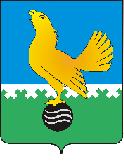 Ханты-Мансийский автономный округ-Юграмуниципальное образованиегородской округ город Пыть-Ях АДМИНИСТРАЦИЯ ГОРОДАтерриториальная комиссия по делам несовершеннолетних и защите их прав                                                                                                  www.pyadm.ru e-mail: adm@gov86.org                                                                                                                                                 e-mail: kdn@gov86org.ruг.   Пыть-Ях,  1 мкр.,  дом  № 5,  кв.  № 80                                                                           р/с 40101810900000010001Ханты-Мансийский автономный округ-Югра                                                                            УФК по ХМАО-ЮгреТюменская      область     628380                                               МКУ Администрация г. Пыть-Яха, л\с 04873033440)тел.  факс  (3463)  46-62-92,   тел. 46-05-89,                                              РКЦ Ханты-Мансийск г. Ханты-Мансийск42-11-90,  46-05-92,  46-66-47                                                                                   ИНН 8612005313   БИК 047162000                                                                                                                    ОКАТМО 71885000 КПП 861201001                                                                                                                                    КБК 04011690040040000140ПОСТАНОВЛЕНИЕ20.12.2017	№ 465Актовый зал администрации города Пыть-Яха по адресу: г. Пыть-Ях, 1 мкр. «Центральный», д. 18а, в 14-30 часов (сведения об участниках заседания указаны в протоколе заседания территориальной комиссии).Об утверждении плана работы территориальной комиссии по делам несовершеннолетних и защите их прав при администрации города Пыть-Яха на 2018 годЗаслушав и обсудив представленные субъектами системы профилактики безнадзорности и правонарушений несовершеннолетних предложения по включению в план работы территориальной комиссии по делам несовершеннолетних и защите их прав при администрации города Пыть-Яха, руководствуясь п. 13 ст. 15 Закона Ханты-Мансийского автономного округа – Югры от 12.10.2005 № 74-оз «О комиссиях по делам несовершеннолетних и защите их прав в Ханты - Мансийском автономном округе - Югре и наделении органов местного самоуправления отдельными государственными полномочиями по созданию и осуществлению деятельности комиссии по делам несовершеннолетних и защите их прав»,ТЕРРИТОРИАЛЬНАЯ КОМИССИЯ ПОСТАНОВИЛА:Утвердить план работы территориальной комиссии по делам несовершеннолетних и защите их прав при администрации города Пыть-Яха на 2018 год (приложение 1).Начальнику отдела по осуществлению деятельности территориальной комиссии по делам несовершеннолетних и защите их прав администрации города Пыть-Яха (А.А. Устинов):Обеспечить рассылку плана работы территориальной комиссии по делам несовершеннолетних и защите их прав при администрации города Пыть-Яха на 2018 год исполнителям в срок до 31.12.2017;Обеспечить размещение плана работы территориальной комиссии по делам несовершеннолетних и защите их прав при администрации города Пыть-Яха на 2018 год на официальном сайте администрации города Пыть-Яха в срок до 31.12.2017;Обеспечить контроль за исполнением плана работы территориальной комиссии в течение 2018 года.Пункт 6.1 постановления территориальной комиссии № 423 от 15.11.2017, пункт 4.2 постановления территориальной комиссии № 245 от 28.06.2017, пункт 5 постановления территориальной комиссии № 313 от 10.08.2017, пункт 4.1 постановления № 448 от 13.12.2017, пункт 3.1 постановления территориальной комиссии № 452 от 13.12.2017 снять с контроля.Председательствующий на заседании:заместитель председателя территориальной комиссии	А.А. УстиновПриложение 1к постановлению территориальной комиссии № 465 от 20.12.2017ПЛАН РАБОТЫтерриториальной комиссии по делам несовершеннолетних и защите их прав при администрации города Пыть-Яха на 2018 годУтверждение, внесение изменений в нормативно-правовые акты, в т.ч. регламентирующих межведомственное взаимодействиеПроведение заседаний, совещаний, круглых столов, семинаров, курсовВопросы, выносимые для рассмотрения на заседаниях территориальной  комиссииОрганизация проверочных мероприятий_________________________*Использованные в плане аббревиатуры и сокращения:Субъекты системы профилактики – субъекты системы профилактики безнадзорности и правонарушений несовершеннолетних;ДОиМП – Департамент образования и молодежной политики администрации города Пыть-Яха;ООиП – Отдел опеки и попечительства администрации города Пыть-Яха;ОМВД – ОМВД России по городу Пыть-Яху;СП - Отдел судебных приставов по городу Пыть-Яху УФССП России по ХМАО-Югре;КЦСОН «Гелиос» - БУ «Комплексный центр социального обслуживания населения «Гелиос» УСЗН – Управление социальной защиты населения по г. Пыть-Яху;ЦЗН – КУ «Пыть-Яхский центр занятости населения».Центр «Современник» - МБУ Центр профилактики употребления психоактивных веществ среди детей и молодежи «Современник»№ п/пмероприятиясрокиисполнители*примечаниеВнесение изменений в постановление администрации города Пыть-Яха от 30.11.2012 № 307-па «Об утверждении состава территориальной комиссии по делам несовершеннолетних и защите их прав при администрации города Пыть-Яха»в течение года (по мере необходимости)А.А. УстиновВнесение изменений в постановление территориальной комиссии по делам несовершеннолетних и защите их прав при администрации города Пыть-Яха № 62 от 06.02.2013 «Об утверждении муниципального регламента межведомственного взаимодействия органов и учреждений системы профилактики безнадзорности и правонарушений несовершеннолетних по выявлению и организации профилактической работы с семьями и несовершеннолетними, находящимися в социально опасном положении, трудной жизненной ситуации, с детьми, права и законные интересы которых нарушены, на территории муниципального образования городской округ город Пыть-Ях»в течение года (по мере необходимости)С.В. ЧернышоваВнесение изменений в постановление территориальной комиссии по делам несовершеннолетних и защите их прав при администрации города Пыть-Яха № 179 от 03.04.2013 «Об утверждении Положения об Экспертном совете при территориальной комиссии по делам несовершеннолетних и защите их прав при администрации города Пыть-Яха и состава Экспертного совета»I кварталС.В. Чернышова№ п/пмероприятиясрокиисполнители*примечаниеПроведение заседаний Территориальной комиссии по делам несовершеннолетних и защите их прав при администрации города Пыть-Яхав течение года (не реже 2-х раз в месяц)А.А. Устинов, члены территориальной комиссииПроведение совещаний Экспертного совета при территориальной комиссии по делам несовершеннолетних и защите их прав при администрации города Пыть-ЯхаежеквартальноА.А. Устиновчлены экспертного советаПроведение семинара-практикума для учреждений системы профилактики безнадзорности и правонарушений несовершеннолетних по составлению индивидуальных программ реабилитации несовершеннолетних и семей, находящихся в социально опасном положении, а также по проведению мониторинга и подведения итогов по исполнению данных программI кварталС.В. Чернышова, представители субъектов системы профилактикиПроведение дискуссионной площадки на тему: «Внедрения проекта индивидуального наставничества «Мы вместе» в отношении детей, воспитывающихся в семьях, находящихся в трудной жизненной ситуации и социально опасном положении, на территории города Пыть-Яха»I кварталС.В. Чернышова,представители субъектов системы профилактики,общественные организации(п.2 пост. КДН ХМАО № 115 от 14.12.2017)Проведение семинара-практикума для учреждений системы профилактики безнадзорности и правонарушений несовершеннолетних по оформлению документов, направляемых для рассмотрения на заседании территориальной комиссии по делам несовершеннолетних и защите их прав при администрации города Пыть-ЯхаII кварталС.В. Чернышова, представители субъектов системы профилактикиПроведение семинара-практикума для учреждений системы профилактики безнадзорности и правонарушений несовершеннолетних по реализации ч. 2 ст. 9 Федерального закона от 24.06.1999 № 120-ФЗ «Об основах системы профилактики безнадзорности и правонарушений несовершеннолетних»IV кварталС.В. Чернышова, представители субъектов системы профилактики(исп. постановления ТКДН № 423 от 15.11.2017)Организация проведения курсов по подготовке школьных медиаторов на территории города Пыть-ЯхаII кварталА.А. Устинов,С.В. Чернышова, ДОиМП(исп. постановления ТКДН № 448 от 13.12.2017)№ п/пмероприятиясрокиисполнители*примечаниеКомплексный анализ полученных данных о положении детей на территории города Пыть-Яха I кварталА.А. Устинов,субъекты системы профилактики(исп. п. 9 ст. 14 Закона ХМАО-Югры № 74-оз от 12.10.2005)Анализ о правонарушениях и преступлениях, совершенных несовершеннолетними, в том числе по реализации профилактических мероприятий ежеквартальноА.А. Устинов,ОМВД(исп. п. 9 ст. 14 Закона ХМАО-Югры № 74-оз от 12.10.2005)О результатах мониторинга исполнения мероприятий индивидуальных программ реабилитации несовершеннолетних и их семей ежеквартальноИ.А. Попова, субъекты системы профилактики(исп. п. 9 ст. 14 Закона ХМАО-Югры № 74-оз от 12.10.2005)О принимаемых мерах по предупреждению чрезвычайных происшествий с детьми в городе Пыть-ЯхеежеквартальноС.В. Чернышова,субъекты системы профилактикиО принимаемых мерах по превенции суицидального поведения несовершеннолетнихежеквартальноС.В. Чернышова,субъекты системы профилактикип.3 пост. КДН ХМАО № 73 от 30.06.2017)О результатах трудоустройства, оздоровления, отдыха и занятости несовершеннолетних (в т.ч. получения образования), находящихся в социально опасном положении, трудной жизненной ситуацииежеквартальноИ.А. Попова, субъекты системы профилактикиОб исполнении органами и учреждениями системы профилактики безнадзорности и правонарушений несовершеннолетних ч.2 ст. 9 Федерального закона РФ от 24.06.1999 №120-ФЗ «Об основах системы профилактики безнадзорности и правонарушений несовершеннолетних»ежеквартальноС.В. Чернышовасубъекты системы профилактикиО результатах мониторинга исполнения субъектами системы профилактики безнадзорности и правонарушений несовершеннолетних постановлений и поручений территориальной комиссииежеквартальноС.В. ЧернышоваОб утверждении графика дежурства психологов и педагогов по работе с несовершеннолетними участниками уголовного судопроизводстваежемесячноС.В. ЧернышоваДОиМП, КЦСОН «Гелиос»исп. п. 3.1 совместного приказа СУ, УМВД, ДСР и ДОиМП ХМАО-Югры от 17.03.2015 №20/201/148-р/282О рассмотрении и утверждении отчета о деятельности территориальной комиссии по делам несовершеннолетних и защите их прав при администрации города Пыть-Яха Пыть-Ях за 2017 годI кварталС.В. Чернышова,субъекты системы профилактикиОб исполнении межведомственных планов субъектами системы профилактики безнадзорности и правонарушений в IV квартале 2017 годаI кварталС.В. Чернышова,субъекты системы профилактикиО взаимодействии с некоммерческими общественными организациями, молодежными объединениями, волонтерами при проведении профилактических мероприятий с несовершеннолетнимиI кварталС.В. Чернышова,субъекты системы профилактикиОб обеспечении жилыми помещениями детей-сирот и детей, оставшихся без попечения родителей, а также лиц из их числаI кварталС.В. Чернышова,ООиП(п.2 пост. КДН ХМАО № 114 от 14.12.2017)О работе школьных служб примиренияII кварталС.В. Чернышова,ДОиМПО деятельности дворовых клубов по профилактике безнадзорности, беспризорности и правонарушений несовершеннолетнихII кварталС.В. Чернышова,Центр «Современник»О проведении межведомственной профилактической операции «Подросток» на территории города Пыть-Яха в 2018 годуII кварталС.В. Чернышова,субъекты системы профилактикиО результатах работы по организации полезной занятости обучающихся в образовательных организациях во внеурочное времяII кварталС.В. Чернышова,ДОиМП(исп. п. 1.3.2 протокола № 4 антинаркотической комиссии ХМАО)О формировании единого банка данных семей и детей, находящихся в социально опасном положении, проживающих на территории города Пыть-ЯхаIII кварталИ.А. Попова,субъекты системы профилактикиО принимаемых мерах по защите имущественных прав детей (в том числе оставшихся без попечения родителей) в части получения ими алиментовIII кварталС.В. Чернышова, ООиП, СП(исп.постановления ТКДН № 452 от 13.12.2017)Об итогах проведения межведомственной профилактической операции «Подросток» на территории города Пыть-Ях в 2018 годуIV кварталС.В. Чернышова,субъекты системы профилактикиО результатах работы отделения социальной реабилитации несовершеннолетних, страдающих патологическими зависимостями БУ «Комплексный центр социального обслуживания населения «Гелиос»IV кварталС.В. Чернышова,КЦСОН «Гелиос»Об организации работы по профессиональной ориентации обучающихсяIV кварталС.В. Чернышова,ЦЗН, ДОиМПО результатах работы по организации полезной занятости обучающихся в образовательных организациях во внеурочное времяIV кварталС.В. Чернышова,ДОиМП(исп. п. 1.3.2 протокола № 4 антинаркотической комиссии ХМАО)Об обеспечении жилыми помещениями детей-сирот и детей, оставшихся без попечения родителей, а также лиц из их числаIV кварталС.В. Чернышова,ООиП(п.2 пост. КДН ХМАО № 114 от 14.12.2017)Об утверждении плана работы территориальной комиссии по делам несовершеннолетних и защите их прав при администрации города Пыть-Яха на 2019 годIV кварталС.В. Чернышова,субъекты системы профилактикиОб утверждении межведомственного комплексного плана работы субъектов системы профилактики безнадзорности и правонарушений несовершеннолетних на 2019 годIV кварталС.В. Чернышова,субъекты системы профилактики№ п/пмероприятиясрокиисполнительпримечаниеИзучение деятельности МБОУ СОШ № 2 по организации индивидуально профилактической работы с несовершеннолетними, состоящими на внутришкольном учёте, а также по исполнению норм Федерального закона РФ от 24.06.1999 № 120-ФЗ «Об основах системы профилактики безнадзорности и правонарушений несовершеннолетних»I кварталА.А. Устинов,ДОиМП, ОМВД, УСЗНИзучение деятельности МБОУ СОШ № 5 по организации индивидуально профилактической работы с несовершеннолетними, состоящими на внутришкольном учёте, а также по исполнению норм Федерального закона РФ от 24.06.1999 № 120-ФЗ «Об основах системы профилактики безнадзорности и правонарушений несовершеннолетних»II кварталА.А. Устинов,ДОиМП, ОМВД, УСЗНИзучение деятельности отделения социальной реабилитации несовершеннолетних, страдающих патологическими зависимостями БУ «Комплексный центр социального обслуживания населения «Гелиос» по исполнению норм Федерального закона РФ от 24.06.1999 № 120-ФЗ «Об основах системы профилактики безнадзорности и правонарушений несовершеннолетних»III кварталА.А. Устинов,ДОиМП, ОМВД, УСЗН